Acompanhamento dA aprendizagemAvaliação 1. Complete as lacunas em branco do quadro.2. Escolha a alternativa correta para completar a frase a seguir. As _____(I)_____não são consideradas nutrientes, mas estão presentes em alguns alimentos e são importantes para o bom funcionamento do _____(II)_____.3. Classifique os alimentos a seguir, baseando-se no grau de processamento. 4. Analise as frases e assinale a alternativa correta. I – Alimentos ultraprocessados devem ser evitados na alimentação, pois apresentam substâncias que são prejudiciais à saúde se consumidas em excesso.II – A obesidade e outras doenças podem ser ocasionadas pelo excesso do consumo de alimentos ultraprocessados.III – Extrato de tomate, atum em lata e frutas em calda são exemplos de alimentos ultraprocessados.a) I e II.b) I e III.c) II e III.d) Todas as alternativas estão corretas.5. Leia os cardápios de duas festas de aniversário.Em qual dessas festas houve maior preocupação com o aproveitamento integral dos alimentos? Explique.______________________________________________________________________________________________________________________________________________________________________________________________________________________________6. O quadro a seguir apresenta as necessidades energéticas de quatro adolescentes. Em relação ao quadro, qual das frases está correta?a) Lucas consome diariamente muito mais energia do que precisa. b) Gabriel consome menos calorias do que necessita diariamente.c) Lúcia consome a mesma quantidade de energia do que necessita.d) Joana consome menos calorias do que necessita diariamente. 7. Faça um cardápio equilibrado para as refeições de um dia. 8. Para cada uma dos hábitos considerados inadequados em relação à alimentação, escreva um hábito considerado adequado.9. Complete a cruzadinha. 1. Distúrbio alimentar que provoca insatisfação com o próprio corpo e a pessoa não consegue se alimentar.2. Pessoa que não se exercita.3. Sentimento que provoca desespero, aflição.4. Distúrbio alimentar provocado pela ingestão de alimentos ultraprocessados e em excesso.5. Distúrbio alimentar no qual a pessoa se alimenta, se sente culpada e provoca vômitos.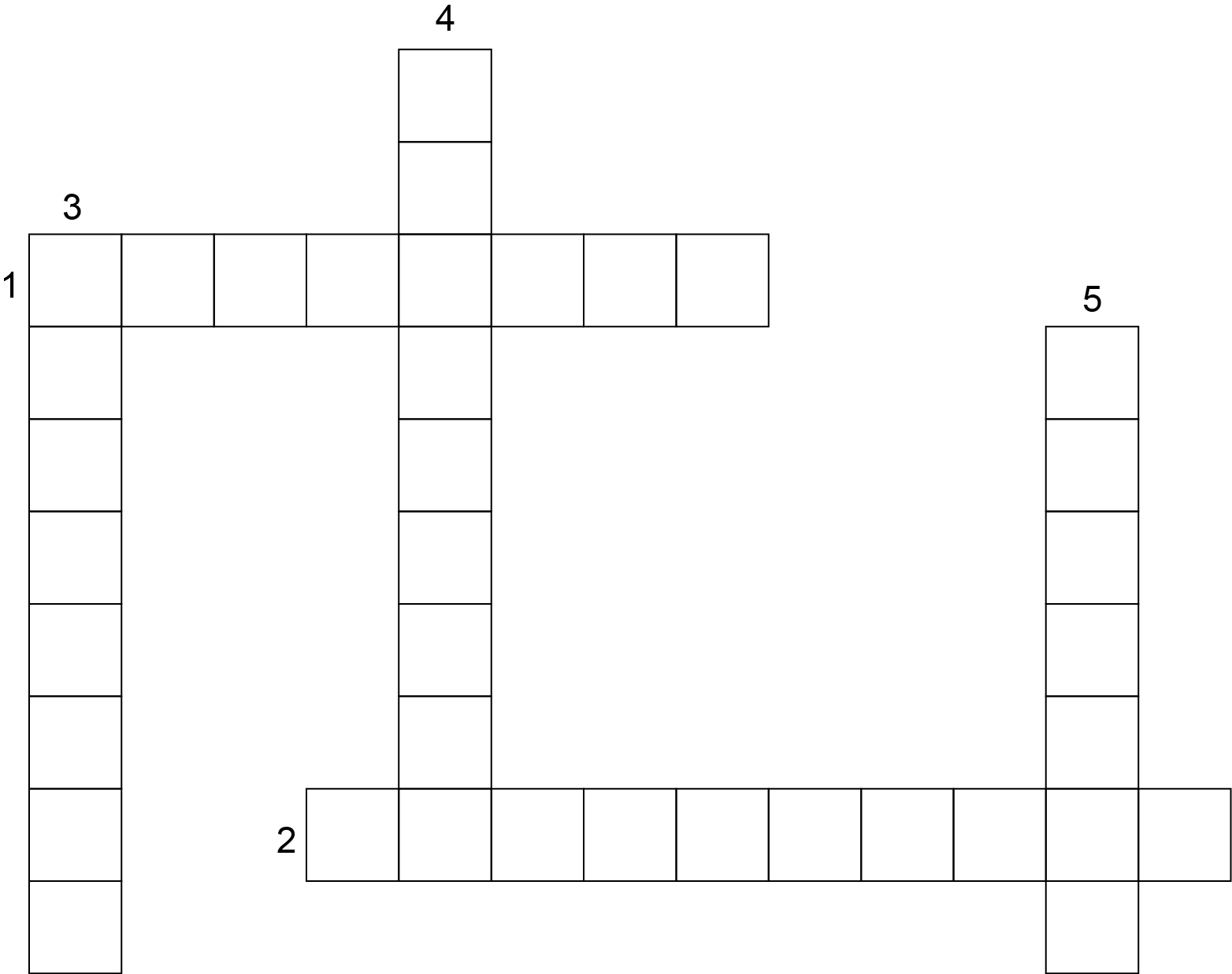 10. Em relação aos órgãos que contribuem para a nutrição do organismo, responda às questões.a) Qual é o caminho que o alimento faz no sistema digestório?________________________________________________________________________________________________________________________________________________________________________________________________________________________________________________________________________________________________________b) Qual é o caminho que o gás oxigênio faz no sistema respiratório até chegar aos alvéolos?________________________________________________________________________________________________________________________________________________________________________________________________________________________________________________________________________________________________________11. Qual das frases está correta em relação ao processo de nutrição?a) A absorção dos nutrientes provenientes da digestão ocorre no encéfalo.b) Os nutrientes são transformados em energia no coração. c) Nos vasos sanguíneos, ocorre transporte de nutrientes e oxigênio para as células.d) Nutrição e digestão são sinônimos.12. Classifique as frases em verdadeira (V) ou falsa (F). (     )  Na inspiração, ocorre relaxamento do diafragma e o ar com gás oxigênio entra pela cavidade nasal.(     ) Os pulmões são formados por estruturas chamadas alvéolos, nos quais ocorre a troca de gases.(     ) A cavidade torácica diminui de tamanho durante a inspiração.(     ) Na expiração, o ar com gás carbônico sai pela cavidade nasal, pois ocorre relaxamento do diafragma.(     ) A cavidade torácica aumenta de tamanho durante a inspiração.13. O sistema circulatório contribui para a distribuição de nutrientes para o corpo. Esse sistema é formado por:a) sangue, pulmão e coração.b) coração, ossos e vasos sanguíneos.c) brônquios, ossos e coração. d) sangue, coração e vasos sanguíneos.14. O sistema urinário é responsável pela eliminação dos resíduos produzidos pelo corpo. Com base nisso, responda:a) Qual é o nome do composto que chega aos rins para ser filtrado?__________________________________________________________________________b) Qual é o nome do composto que é armazenado na bexiga e eliminado do corpo?__________________________________________________________________________15. Assinale a frase correta em relação ao sistema urinário. a) A urina é produzida na bexiga urinária.b) Os rins controlam a quantidade de água que circula no corpo.c) Os resíduos eliminados na urina são produzidos no sangue. d) Os ureteres conduzem a urina para fora do corpo.Nome: ___________________________________________________________________Turma: _________________________________  Data: ____________________________AlimentoNutrientes em que é ricoFunção do nutrienteCarneFormação de novas células e crescimento.LaranjaVitaminas e mineraisCarboidratosAzeiteManutenção da temperatura do corpo, formação de novas células e fonte de energia.VerdurasBom funcionamento do corpo e prevenção de doenças.(I)(II)a)proteínasestômagob)fibrasintestino delgado e do intestino grossoc)proteínasintestino delgadod)fibrasestômago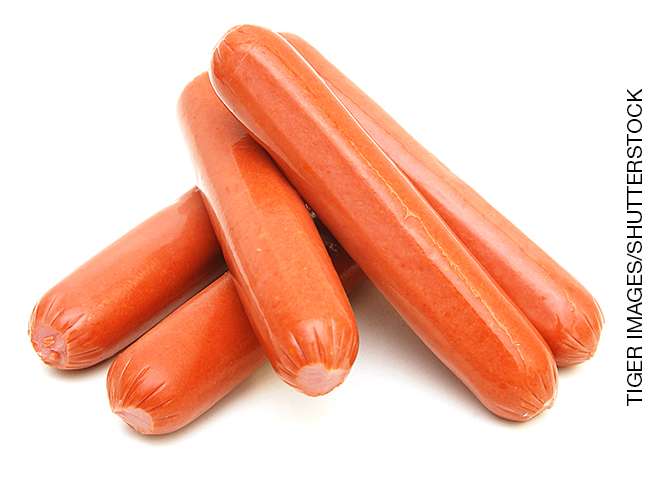 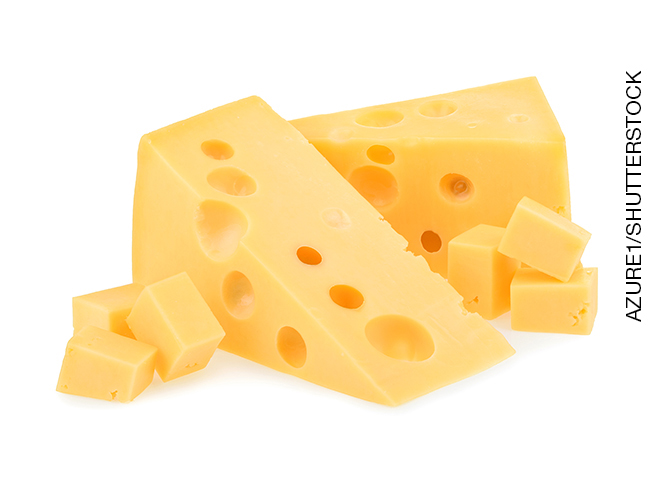 __________________________________________________________________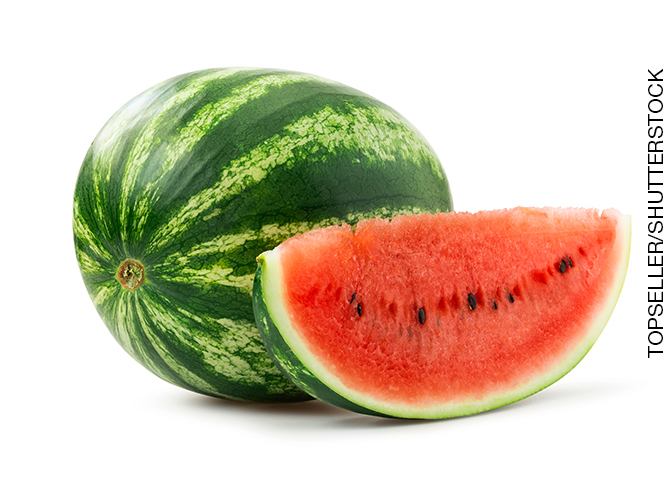 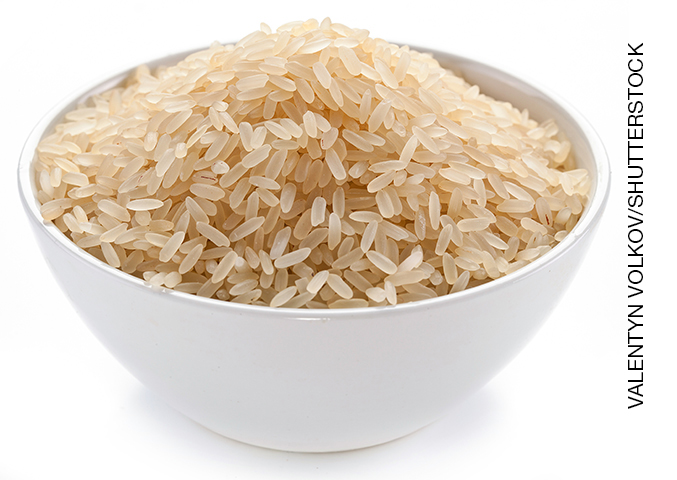 __________________________________________________________________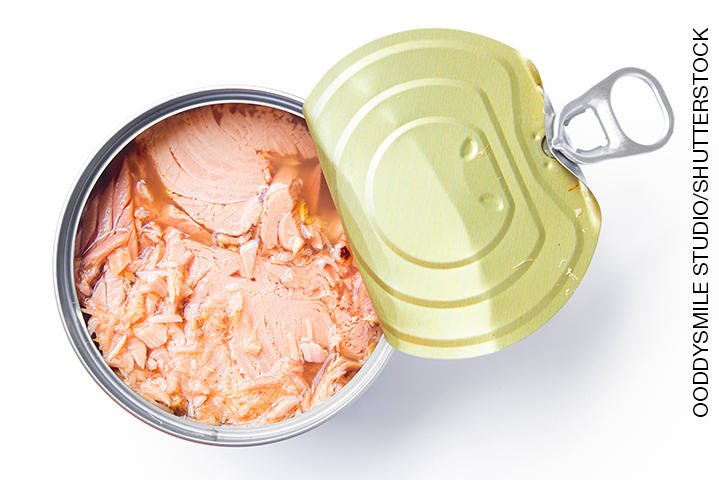 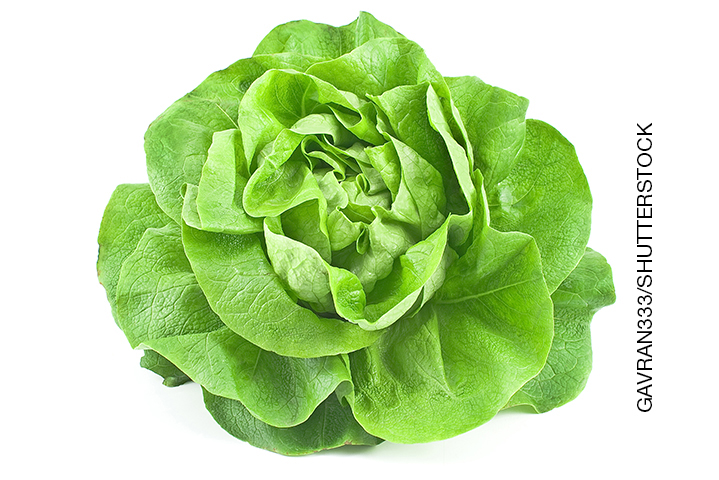 __________________________________________________________________Festa da Joana: bolo de casca de banana com calda de caramelo e suco de casca de abacaxi.Festa da Maria: bolo de chocolate com calda de morango e refrigerante. NomeIdadeNecessidades energéticas diárias (em kcal)Consumo diário de calorias (alimentação, em kcal)Lucas12 anos1.800 kcal2.500 kcalJoana13 anos1.600 kcal1.700 kcalGabriel13 anos1.900 kcal1.950 kcalLúcia12 anos1.600 kcal1.100 kcalCafé da manhãLanche da manhãAlmoçoLanche da tardeJantarAlimentosescolhidosHábito inadequadoHábito adequadoComer em frente à televisão.Ingerir alimentos ultraprocessados com frequência.Comer fora de hora e rápido.Comer demais em uma das refeições.